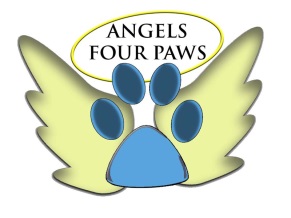 ANGELS FOUR PAWSWWW.ANGELSFOURPAWS.ORGCELESTINE KHUONG 	832-659-2576BARBARA PENNINGTON 	832-335-9121wingsforpaws@gmail.comDate:  _________________Name of Dog Applying For:  _______________________________________________DOG ADOPTION APPLICATION (Please Print Clearly & Answer all Questions.)ANGELS FOUR PAWS has the right to refuse adoption to anyoneAdoption Fee – $150 – includes current on all shots, worming, spay/neuter and up to date on monthly heartworm medication.NOTE:  If for any reason, other than health, you choose to return the dog, the adoption fee will not be refunded and considered a tax deductible donation to the rescue.Applicant's Name:___________________________________________________________Driver’s License #:________________________ State: ___________________________Address______________________________________________Apt#___________________City_________________________________State__________________Zip_____________Cell#_______________Home#_______________Work#_______________Email ______________DESCRIPTION OF RESIDENCE:                Do you Rent? _____Own? ________House       Property owner's name:____________________Phone_______________Apartment   How long have you lived here?_________________________________Mobile-Home ___Duplex      #Adults in house______#Children______Children's Ages_______WHAT PETS DO YOU CURRENTLY HAVE IN YOUR HOUSEHOLD?   KIND      SPAY/NEUTER    KEPT WHERE?       TIME OWNED     ___  AGE    Dog__Cat__ | Yes___No___ | In____Out___  |___________________|__________|Dog__Cat__ | Yes___No___ | In____Out___  |___________________|__________|Dog__Cat__ | Yes___No___ | In____Out___  |___________________|__________|Other_____ | Yes___No___ | In____Out___  |___________________|__________|LIST PREVIOUS PETS                                WHAT HAPPENED   KIND      SPAY/NEUTER    KEPT WHERE?    TIME OWNED       TO PET______   Dog__Cat__ | Yes___No___ | In____Out___  |___________|__________________|Dog__Cat__ | Yes___No___ | In____Out___  |___________|__________________|________________________________________________________________________Page 2Are you at least 18 years old?______Yes_________NoWhat is the name of your veterinarian?__________________________________Veterinarian's address__________________________________________________How long have you used this Vet? _______________________________________Who will be responsible for the daily care/feeding of this dog? _______________________________________Who will financially support this dog?__________________________________ Reason for wanting this dog?____________________________________________Where will you keep this dog?___________________________________________Where will you keep this dog when you TRAVEL?___________________________Do all members of this household WANT this dog?_________________________If you have young children, they need to be educated on how to interact with the dog in order to prevent dog bites, are you able/willing to do that? ___Yes ___NoHow long will you give this dog to adjust to its new home?______________How many hours will your dog spend alone?_______________________________If you must give up this dog, you agree to contact Celestine or Barbara so arrangements can be made for surrender and pick up of the dog, so it does not end up on the streets or in a shelter? ___Yes _____No Would you object to a follow-up home visit by Celestine Khuong or Barbara Pennington? ___Yes ___No   Best day/time: ______________________________What amount of time will the dog be inside?______outside?______Do you have a doghouse? ______Yes_____NoDo you have a fenced yard?_____Yes_____NoDo you have a shaded area in your yard?_____Yes_____NoDo you realize that a dog may entertain itself by digging, chewing home items and/or escaping and wandering?     ___Yes   ___NoWhat will you do if your dog shows destructive behavior? (Digging, chewing, jumping, tearing up plants/furniture or running off)  ________________________________________________________________________________Do you realize that you will probably have to housetrain your new puppy/dog?     ____Yes____NoWould you like information on how to housetrain a new puppy or dog?     ____Yes____NoIf adopting an adult dog, how many times per day will you exercise it? 1   2   3What form of exercise will you provide for your dog? _________________________What form of training will you provide your dog?   	  __Obedience class  	  __Follow training books 	  __Professional training 	  __Home trainingIf the puppy/dog is not already spay or neutered – Angels Four Paws will set up the spay/neuter appointment – and you agree to take the dog to the appointment.  If unable to make the appointment – a 24 hour advance notice must be made, so the appointment can be rescheduled to fit your schedule.   Page 3What type of balanced nutrition do you intend to provide for your dog?            Dog Food Brand:_________________ Dry or Wet Will you have this dog vaccinated annually against infectious diseases?______Yes _____NoVeterinarian name:	___________________________________________________Phone Number:	___________________________________________________Are you familiar with heartworm disease?______Yes______NoWill you maintain your dog on heartworm preventative?     _____Yes_____NoDo you realize that dogs often live longer than 10 years and are you willing to assume responsibility for that long?______Yes_____NoHow will you keep the dog confined to your property? (Check all that apply)      ___House____Kennel____Fence____Chain___Patio_____Garage___Leash____OtherTwo (2) References:				Name: ________________________________________________			Phone Number: ________________________________________			Name:  _______________________________________________			Phone Number:  _______________________________________I certify the above is true and that false information may result in nullifying this adoption.  ANGELS FOUR PAWS has the right to refuse adoption to anyone.  I understand that no animal can be held for me.Signature___________________________________Date___________________COMMENTS OR ADDITIONAL INFORMATION: ________________________________________________________________________________________________________________________________________________________________________________________________________________________________________________________________________________________________________________